Демонстрационный вариант входного тестирования по обществознаниюИнструкция  по выполнению работы:	Тест включает   в   себя   20   заданий:   16   заданий с кратким ответом и 4 задания с развёрнутым ответом.	На выполнение тренировочной работы по обществознанию отводится 40 минут.Ответы к заданиям 2–4, 7–11, 13, 14, 16–18 записываются в виде одной цифры, которая   соответствует   номеру   правильного   ответа.   Ответом к заданиям 15, 19 является последовательность цифр. Ответом к заданию 20 является слово (словосочетание). Баллы, полученные Вами за выполненные задания, суммируются. Постарайтесь выполнить как можно больше заданий и набрать наибольшее количество баллов.1. Какие два из перечисленных понятий используются в первую очередь при описании политической сферы общества?Форма правления; рынок; партия; мораль; личность.Выпишите соответствующие понятия и раскройте смысл любого одного из них.Ответ запишите на отдельном листе, указав номер задания.2. Что из перечисленного не относится к основным элементам духовной сферы жизни общества?1) культура    2) искусство    3) религия     4) деньги3. Ксения в этом году перешла в седьмой класс. Оля перешла в восьмой класс, при этом Оля учится в классе с углублённым изучением математики. Какой уровень образования осваивают Ксения и Оля?Ксения и Оля осваивают среднее общее образование.Ксения осваивает среднее общее образование, а Оля осваивает среднее профессиональное образование.Ксения осваивает основное общее образование, а Оля осваивает среднее общее образование.Ксения и Оля осваивают основное общее образование.4. Верны ли следующие суждения о религии?А. Один из признаков мировых религий – огромное число последователей во всём мире.Б. Религиозный культ не относится к элементам религии.верно только Аверно только Бверны оба сужденияоба суждения неверны5. Рассмотрите фотографиюКакой вид деятельности осуществляют люди, изображённые на фотографии? Используя	обществоведческие	знания	      и	факты	социальной	жизни, сформулируйте два принципа осуществления этой деятельности и кратко опишите каждый вид деятельности.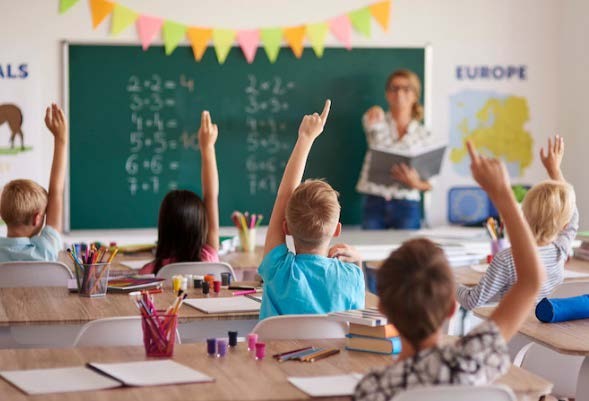 6.    Родители оформили Елене банковскую карту. Елена может расплачиваться картой в магазинах и совершать интернет-покупки. Елена оформила несколько подписок в магазине приложений   на   месяц,   но   оказалось, что средства за использование приложений списались сразу за год. Таким образом, все деньги с карты Елены были списаны. В чём состоит опасность оформления подписок на различные приложения в интернете? Как правильно поступить родителям Елены для предотвращения подобной ситуации?Ответ запишите на отдельном листе, указав номер задания.7. Что из перечисленного не относится к социальным потребностям?потребность в признаниипотребность в жилищепотребность в самоуважениипотребность в дружбе8. Как называется цена, по которой покупатели желают и могут приобрести товары, а продавцы готовы реализовать определённое количество товара?свободное ценообразованиезакон спросазакон предложенияравновесная цена9. Верны ли следующие суждения о факторах производства? А. Труд является одним из факторов производства.Б. Факторы производства – это ограниченные ресурсы.верно только Аверно только Бверны оба сужденияоба суждения неверны10. Что из перечисленного не относится к основным критериям разделения общества на страты?престижвероисповеданиедоходвласть11. Верны ли следующие суждения о социальной мобильности?А. Различают горизонтальную и сезонную социальную мобильность. Б. Брак нельзя отнести к социальным лифтам.верно только Аверно только Бверны оба сужденияоба суждения неверны12. В городе N проводился опрос среди граждан в течение трёх лет. Горожан просили ответить на вопрос «Довольны ли Вы качеством предоставляемых жилищно-коммунальных услуг?». Результаты опроса (в % от числа отвечавших) представлены на гистограмме.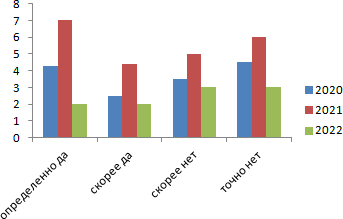 Сформулируйте по одному выводу: а) о сходстве и б) о различии в позициях групп опрошенных. Выскажите предположение о том, чем объясняются указанные Вами: а) сходство; б) различие.13. Что из нижеперечисленного относится к признакам государства?единство территорииработа как минимум двух политических партийразработка месторождений полезных ископаемыхпрезидент во главе государства14. Верны ли следующие суждения о гражданстве в Российской Федерации?А. Наличие гражданства Российской Федерации удостоверяется паспортом гражданина Российской Федерации, в том числе заграничным паспортом.Б. Проживание	гражданина	за	рубежом	не	является	основанием для автоматического прекращения гражданства.верно только Аверно только Бверны оба сужденияоба суждения неверны15. Установите соответствие между характеристиками и типами экономических систем: к каждому элементу первого столбца подберите соответствующий элемент из второго столбца.ХАРАКТЕРИСТИКА                ТИП ЭКОНОМИЧЕСКОЙ СИСТЕМЫА) в основном производят продукты    сельского хозяйства           1) традиционнаяБ) спрос и предложение формируют цены  на товары и услуги     2) рыночнаяВ) распространён ручной трудГ) в экономической деятельности важна   роль обычаевД) преобладает частная форма   собственностиЗапишите в таблицу цифры под соответствующими буквами16. Что не относится к видам правоотношений?трудовыегражданскиесемейные4)          дорожные17. Николай нарушил правила дорожного движения. Николай выплатил штраф. К какому виду юридической ответственности относится правонарушение, совершённое Николаем?административнаяуголовнаягражданская4)          дисциплинарная18. Верны ли следующие суждения о трудовых правоотношениях?А. Соблюдение трудовой дисциплины – это обязанность работника.Б. Прекращение действия	трудового	договора	возможно	только  по инициативе  работодателя.верно только Аверно только Бверны оба сужденияоба суждения неверны 19. Лена учится в дошкольном учреждении и ходит в театральную студию. Алексей ученик 8 класса, после школы занимается с преподавателем вокала. Выберите и запишите в первую колонку таблицы порядковые номера черт сходства занятий в театральной студии и индивидуально с преподавателем по вокалу, а во вторую колонку – порядковые номера черт различия.определённые правила поведенияналичие расписания занятийвозможность скорректировать график занятий под каждого ученикаиндивидуальная программа обучения20. Заполните пропуск в таблице. Ответ:Шкала перевода баллов в школьную отметку.АБВГДЧерты сходстваЧерты сходстваЧерты различияЧерты различияСферы жизни обществаХарактеристика сфер жизни обществаЭкономическая сферажизни обществаВ эту сферу входят промышленноеи сельскохозяйственное производства… сфера жизни обществаВключает в себя слои и касты, классовыеотношениябаллыотметка24-27519-23414 - 1830 - 132Номер задания баллы12213141536271819110111112413114115116117118119120127 баллов